附件4松阳县城镇标定地价一览表一、城镇标定地价基准条件界定1.估价期日：2021年1月1日；2.地价内涵构成：含国家土地所有权收益、土地外部间接投资开发贡献的地租（纯收益）的资本化部分、土地内部直接投资开发所贡献的地租(纯收益)的资本化部分；3.土地使用年限：商服用地40年，住宅用地70年，工业用地50年； 4.土地权利状况：出让土地使用权价格，设定无抵押权、地役权等他项权利限制； 5.土地用途、容积率、开发程度等指标设定：依据标准宗地合法的现状条件设定。 二、标定地价公示信息表表4-1标定地价公示信息表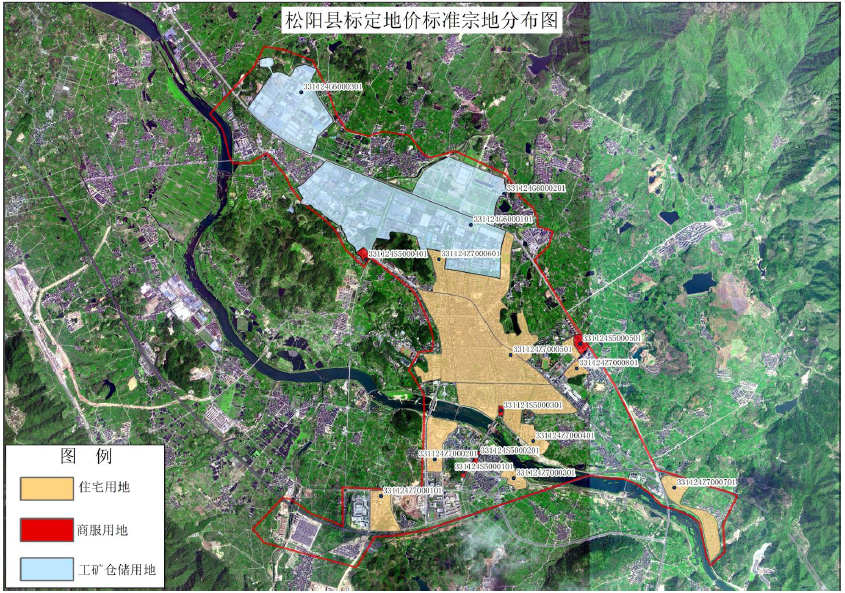 序号标准宗地编码位置用途权利类型面积(m2)容积率开发程度设定使用年限标定地价(元/m2)标定地价(元/m2)序号标准宗地编码位置用途权利类型面积(m2)容积率开发程度设定使用年限地面价楼面价1331124G6000101松阳县工业园区四期6-2号工业用地出让8805.30.8五通一平50年445/2331124G6000201丽水生态产业集聚区松阳分区一期12-8号地块工业用地出让100420.8五通一平50年454/3331124G6000301松阳县王村工业区块3号地块工业用地出让455251五通一平50年297/4331124S5000101松阳县要津南路68号商服用地出让10648.171.62五通一平40年261316135331124S5000201松阳县要津南路53号商服用地出让4812.962.58五通一平40年493119116331124S5000301松阳县西屏街道要津路155号商服用地出让113003.96五通一平40年948023947331124S5000401松阳县万通大道181号商服用地出让19337.41五通一平40年8188188331124S5000501松阳县县城城东区块，长松东路东端商服用地出让26667.011.5五通一平40年265417699331124Z7000101松阳县南城独山区块南片1号地块住宅用地出让24967.422.3五通一平70年4111178710331124Z7000201县城南城独山区块，环城西路东侧，新华南路西侧，南侧为规划独山路，北侧与屏安东路规划商业用地住宅用地出让41595.011.95五通一平70年3730191311331124Z7000301南城独山区块松阴溪南岸住宅用地出让27827.911.85五通一平70年3887210112331124Z7000401松阳县城南部，阴溪北岸古 湖坑以东，规 划江滨项弄 A号 （安置 用房）地块南侧住宅用地出让55827.291.89五通一平70年4560241313331124Z7000501松阳县西屏街道长虹东路 18 号住宅用地出让4421.822.4五通一平70年5119213314331124Z7000601西屏街道云岩山侧住宅用地出让444801.38五通一平70年2808203515331124Z7000701松阳县城原造纸厂地块（县城东部， 长虹路尽端，222省道东侧，北至龙丽高速公路住宅用地出让75711.081.2五通一平70年1510125916331124Z7000801松阳县西屏街道长虹路东端地块住宅用地出让45208.91.95五通一平70年36911893